ConstructionPlan and organise workWelcome.  This module will assist you to review and revise content in the area of ‘Plan and organise work’ in the NSW HSC Construction syllabus.  You will have studied the competency CPCCCM1013A Plan and organise work, which addresses the scope of learning.This module is broken up into:Important notes regarding the HSC focus areaKey terms and concepts; constructing a mind mapActivitiesPutting the theory into practiceHow to use the resourceWork through the notes and the suggested activities in any order.  Spread your revision over a number of sessions rather than sitting at one subject for lengthy periods.  Discuss your responses with your teacher, fellow students or an interested family member.All images, apart from those acknowledged, are  NSW Department of Education. Important Notes: HSC Focus AreaYou should use the information in this module as a prompt and guide when revising your study notes or text-book information or other resources provided by your teacher.  You can also access industry specific information at SafeWork NSW, Department of Industry, Innovation and Science, Anti-Discrimination Board of NSW, Industrial Relations NSW, and Australian Council of Trade UnionsThe HSC examination in Construction is based on a set of examinable units of competency (see table below) from the Construction (240 indicative hours) course. Examinable Units This module helps revise the focus area ‘Plan and organise work’ (based on CPCCCM1013A Plan and organise work). This unit of competency specifies the outcomes required to plan and organise individual and group work activities on a construction site.  The unit includes identifying task requirements, planning steps and organising work.The scope of learning describes the breadth and depth of the HSC Content, the minimum content that must be addressed, and the underpinning knowledge drawn from the associated unit(s) of competency.    The full scope of learning is available from Construction Curriculum Framework 2020 HSC exam and beyond, Syllabus Part B, Mandatory units of competency ‘Plan and organise work.The following extract is taken from Syllabus Part B, Mandatory units of competency ‘Plan and organise work.   © 2019 NSW Education Standards Authority (NESA) for and on behalf of the Crown in right of the State of New South Wales.Required knowledge for this unit is: work activity that needs to be planned and organised work safety, environmental and quality requirements workplace personnel that are to be involved in planning and organising tasks workplace reporting requirements.Key terms and conceptsYou can use the following information to revise the key terms and concepts from this unit of competency.  Perhaps you could:Copy the table into your own file, remove all the key terms, then fill in the blanks (without peeking at the original file) with your own answers.Copy the table into your own file and remove the definitions.  Write a definition in your own words – it doesn’t have to word perfect but should show you understand the concept.You could add an example of this term or concept relevant to the construction environment.  If the key term was ‘Gantt chart’ your construction example might be ‘The builder distributed the construction schedule, in the form of a Gantt chart, to all of the contractors at the beginning of the project’, Constructing a mind mapCreating a mind map is a great way to organise your knowledge and understanding of the content of a topic.  draw up your own mind map showing the connection between the various concepts listeduse the key terms and concepts to add to your mind mapadd examples or case study prompts to show how the concept is applied in the construction working environmentYou could use software such as a hierarchy chart, download ‘MindNode’ or similar or use a large sheet of paper (or several A4 sheets taped together)!  It is important to try to include all the detail you can, so add definitions, case studies or examples to prompt your memory.  Include the information downloaded from the unit of competency and also from the Scope of Learning and Key Terms and Concepts. Activities Answer the following questions on your own paper or enter text between the questions.You may find it easier to print out some pages, for example the ‘steps in construction’ or the ‘Gantt chart’.What are the benefits of good planning within the construction industry?What are some of the impacts of poor or no planning within the construction industry?What are some ways work instructions can be given or received?VerbalNon-VerbalWhat are some methods or items you can use to record information in the planning of a construction job? When preparing to complete a task, what do you need to consider?Who should be consulted when planning a task on a construction site?Why is consultation important when planning a task on a construction site?What environmental considerations need to be made when planning a task on a construction site?  Separate your answer into the following stages.Site establishmentThroughout construction Job completionWhat safety requirements need to be considered when planning a task?Name some of the WHS documents that can be used when planning a task on a construction site?Why do we sequence work?Refer to the following construction steps for a standard single storey house and, use the table on the next page to place them in the correct sequence. Using the information from the table above, program the job using the Gantt chart on the next two pages.From the above construction program, choose three of the trades and the tasks they undertake.  Fill out the table with the materials, tools and equipment required and the procedures to follow to complete the task.  The table will grow as you enter text.What are some circumstances that would impact on the progress of a project?Why is it important to meet deadlines on a program?What are some ways to improve efficiency when completing your task within the project?What can be the impact of speed in terms of quality?What is the importance of recording job specific information?At the completion of a task, who do you report to and why?Why is it important to reflect on your work once you have completed it?What considerations need to be taken when organising the clean-up of a project?Putting the theory into practiceThe following questions are from past years’ NSW HSC examination papers for this subject.  HSC exams are intended to be rigorous and to challenge students of all abilities.  To better understand a question, you should look for key words and identify the aspect of the course to which these relate.  You are then in a position to formulate your answer from relevant knowledge, understanding and skills.All questions in ‘Putting the theory into practice’ are acknowledged © 2019 NSW Education Standards Authority (NESA) for and on behalf of the Crown in right of the State of New South Wales. Multiple ChoiceWhat does a work plan include?Costings, materials and suppliersCouncil approval to commence workA list of tools, equipment and reporting procedures used on siteAn overview of safety equipment and a work method statement for each task 

What is the main purpose of work sequencing? To use qualified tradespeople To organise and carry out a task To delegate roles to each individual on site To develop a Safe Work Method Statement What is the first task a site manager should undertake at the beginning of each day? Plan the day Check the tools Review the project budget Conduct a toolbox meeting What is the clearest way to communicate a work sequence? Checklist Database Gantt chart Column chart The construction of a new building involves coordinating the work of many different trades.  What would be the correct sequencing of trades for constructing a new building efficiently? Concreters, roofers, plasterers, carpenters Concreters, carpenters, roofers, plasterers Concreters, formworkers, carpenters, plasterers Formworkers, concreters, plasterers, roofers Which of the following is the best method of communicating a change to an emergency evacuation procedure? Staff rosters Work schedule Tool box meetings Safe Work Method Statement What is the first step in good planning of a construction task? Check that tools are available Pre-order materials to avoid delays Break the job down into simple steps Confirm the cost of labour and availability of workers Questions from Section IIThese questions should be answered in the suggested number of lines (handwritten in the exam) as it gives a guide to the length of your response.  Plan out your answer and key points before you commence writing.  You may need to bring together knowledge from several areas of study/competencies to do justice to the answer.Question 1A trench, five metres in length, for stormwater pipes is to be excavated by hand across a pedestrian pathway.  What actions should be taken prior to beginning the excavation?  (6 marks)Question 2
Outline TWO types of work a carpenter would do on a residential construction site.  (2 marks)Describe the purpose of ONE checklist that could be used by a carpenter wanting to produce high-quality work.  (2 marks)Explain factors that could affect the planned progress of a carpenter on a construction site.  (6 marks)Question 3Describe the benefits of a mandatory site induction for an employee.  (4 marks)Questions from Section IIIIn the HSC –there will be one structured extended response question (15 marks)the question will have an expected length of response of around four pages of an examination writing booklet (approximately 600 words) Questions from Section IVIn the HSC –there will be one structured extended response question in Section IV (15 marks).  the question will have two or three parts, with one part worth at least 8 marksthe question will have an expected length of response of around four pages of an examination writing booklet (approximately 600 words) in total.This will provide you with the opportunity to:demonstrate knowledge and understanding relevant to the questioncommunicate ideas and information using relevant workplace examples and industry terminology present a logical and cohesive response You will note that these questions usually require you to bring together knowledge from several areas of study/competencies to do justice to the answer.  You should allow about 25-30 minutes for a question in Section III and the same for Section IV of the exam.  In each of the following, map out your answer using post-it notes or a sheet of paper.  Pay particular attention to incorporating a variety of aspects of your Construction curriculum into the plan.  Consider why we have included this question within this ‘Plan and organise work’ module and what other areas of study you would need to draw upon.Question 1  (15 marks)Using examples, explain the benefits of using a work schedule in the construction industry.Question 2 (15 marks)Describe actions that can be taken to control waste management and reduce hazardous threats to waterways, neighbouring properties and roads and site amenities when working on a building site.Question 3  (15 marks)Explain the environmentally sustainable work practices a builder should use on a construction site.  In your answer, consider the following: • materials • equipment • legislation and regulations. Question 4: Students were asked to answer Part a) and Part b) in separate writing booklets. You have been asked by a client to build a new timber fence 1.8 metres high and 15 metres long.A typical fence panel and section are shown (NOT to scale).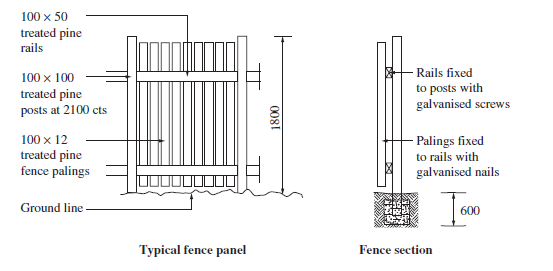 Outline the tools and equipment needed to construct the fence (5 marks)Describe a method, from beginning to end, for constructing a high-quality fence.  (10 marks)Question 5Use the following document to answer part (a) and (b).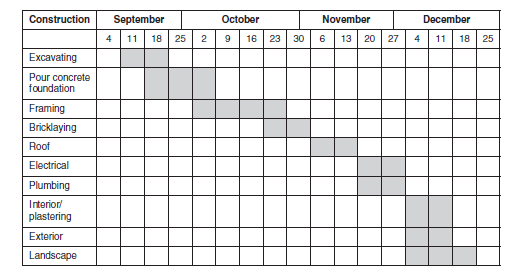 Identify the type of document shown and describe its use in planning a large-scale construction project.  (6 marks)Explain why it is necessary to use different modes of communication in the construction project described in the document above.  (9 marks)Question 6 The photographs show two stages of construction for a residential building.Describe how to organise the ordering and delivery of TWO different building materials for the building shown.  (6 marks) Explain the scope of work and sequencing required for FOUR different trades involved in the construction of the residential building shown.  (9 marks) 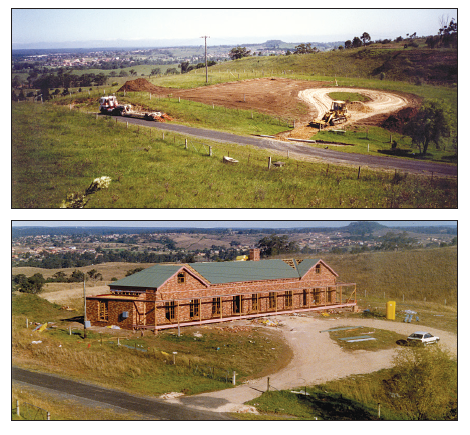 CodeTitleCPCCCM1012AWork effectively and sustainably in the construction industryCPCCCM1013APlan and organise workCPCCCM1014AConduct workplace communicationCPCCCM1015ACarry out measurements and calculationsCPCCCM2001ARead and interpret plans and specificationsCPCCCM2005BUse construction tools and equipment CPCCWHS1001Prepare to work safely in the construction industryCPCCOHS2001AApply OHS requirements, policies and procedures in the construction industryKey term or conceptand DefinitionCoordinationThe organisation of the different elements of an activity so as to enable them to work together effectively.CommunicationThe imparting or exchanging of information through verbal and/or non-verbal forms.  Construction ScheduleA schedule that outlines each step in a prescribed order and when it should start and be completed by, to allow the next step to begin.  A successful schedule ensures all steps are completed in a timely manner, while minimising delays and completing the construction project on or before time.ConsultationThe action or process of consulting or discussing a topic between parties.Daily Work RoutinesA plan of tasks that need to be completed throughout the day.  Usually completed in a specific order.Environmental RequirementsLaws and requirements relating to human, health, safety and protection of the environment.FormalCompleted in accordance with convention or etiquette; official; structures; a set of rules.Gantt ChartA chart in which a series of horizontal lines shows the amount of work to be completed, when it is to start, its duration and completion date.InformalRelaxed, friendly, casual.  Not in an official or formal context.PlanningThe process of making plans or arrangements in advancePrioritisationThe action or process of deciding the importance of one thing over another.ProcedureAn official way of doing things; a series of actions conducted in a certain order or manner.Project / Site Safety PlanA WHS plan specific for a project / site.  A plan outlining safety procedures and protocols for evacuating the site, working in a high risk environment and working in a public space.NegotiationA discussion aimed at reaching an agreement.ObjectivesA thing aimed at or sought; a goal; a target.OrganisingTo arrange systematically, in an order; To coordinate activities.Quality AssuranceThe maintenance of a desired level of quality in a service or product.Quality RequirementsOutlines the required quality of the various elements of the project – material, contractors, work and the expectations of the customer.RecordingThe action or process of writing or documenting actions and / or processes.  To state or set down publicly or officially.Reporting ProceduresThe process that is followed in the reporting of an incident.Safe Work PracticeThese include identifying potential hazards, training and inducting staff, ensuring all staff use the appropriate Personal Protective Equipment and ensuring that all equipment is properly maintained.SpecificationsA document outlining details relating to materials and quality of work, quality assurance, nominated subcontractors, provision of site access / facilities, material types, standards of work, tolerances, treatments and finishes.TargetsAn objective or result towards which efforts are directed.Task / Work RequirementsSpecific requirements in relation to a task or work procedure.Time FramesA specified period of time in which something occurs or is planned to take place.Work SequencingTo arrange work tasks in a particular order.Workplace DocumentationDocuments specific to the workplace or project.Workplace PersonnelPersonnel specific to the workplace.Workplace ReportingThe reporting procedures for a specific worksite or workplace.Steps in ConstructionLay flooring – Timber laminate and carpetCarpenter – Setout house frames, Erect house frames and Roof TrussesInstall fascia and gutterInstall waterproofing membrane to all wet areasLay tiled roofPlumber, Electrician & Air Conditioning Internal services rough in (Pipes, Cables, Ducting)Plumber – Finish Off (Install Toilets, Taps and Showers)Hand over projectInstall Kitchen, Bathroom & Laundry joinerySite Establishment – Temporary Fences, Signage, Toilet, Temp Power)Excavate site in preparation for the concrete slabCarpenter – Fixout (Install door jambs, doors, architraves and skirtings)Electrician – Finish Off (Install Lights, Fans, Power Points and Switches)Plumber & Electrician - GroundworksPlasterer – Sheet walls in plasterboard, set all joints and install cornicePour concrete slab & allow for curingInstall remaining appliances and fixturesInstall insulation in ceiling and wallsForm up house slab, install waffle pod system and lay reinforcement for concrete slabAir Conditioning – Finish Off (Install Vents, Sensors and Switches)Painting – walls, ceiling and timberworkInstall Windows and Wall SarkingFloor Tiler - Tile bathrooms and LaundryLay brickworkSteps in Construction Duration1½ week2½ week3½ week41 week5½ week61 week7½ week8½ week9½ week10  1 week111 week12½ week131 week141 week15½ week16½ week171 week181½ weeks19½ week20½ week21½ week221 week23½ week241 DayWeek 1Week 1Week 2Week 2Week 3Week 3Week 4Week 4Week 5Week 5Week 6Week 6Week 7Week 7Week 8Week 8Week 9Week 9Week 10Week 10Week 11Week 11Week 12Week 12Week 13Week 13Site EstablishHand Over ProjectTrade 1Trade:Tools and equipment:Materials:Procedure:Trade 2Trade:Tools and equipment:Materials:Procedure:Trade 3Trade:Tools and equipment:Materials:Procedure:Answers to Q12 Steps in Construction Duration1Site Establishment – Temporary Fences, Signage, Toilet, Temp Power)½ week2Excavate site in preparation for the concrete slab½ week3Plumber & Electrician - Groundworks½ week4Form up house slab, install waffle pod system and lay reinforcement for concrete slab1 week5Pour concrete slab & allow for curing½ week6Carpenter – Setout house frames, Erect house frames and Roof Trusses1 week7Install fascia and gutter½ week8Lay tiled roof½ week9Install Windows and Wall Sarking½ week10Lay Brickwork  1 week11Plumber, Electrician & Air Conditioning - Internal services rough in (Pipes, Cables, Ducting)1 week12 Install insulation in ceiling and walls½ week13Plasterer – Sheet walls in plasterboard, set all joints and install cornice1 week14Carpenter – Fixout (Install door jambs, doors, architraves and skirtings)1 week15Install waterproofing membrane to all wet areas½ week16Install Kitchen, Bathroom and Laundry joinery½ week17Floor Tiler - Tile bathrooms and Laundry1 week18Painting – walls, ceiling and timberwork1½ weeks19Plumber – Finish Off (Install Toilets, Taps and Showers)½ week20Electrician – Finish Off (Install Lights, Fans, Power Points and Switches)½ week21Air Conditioning – Finish Off (Install Vents, Sensors and Switches)½ week22Lay flooring – Timber laminate and carpet1 week23Install remaining appliances and fixtures½ week24Hand over project1 Day